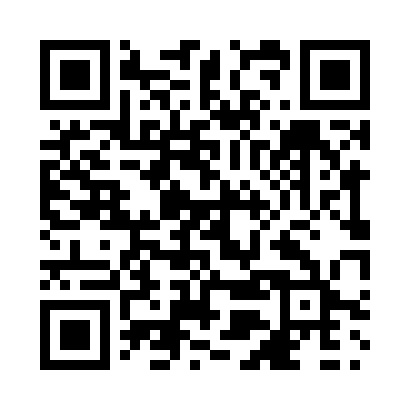 Prayer times for Granada, Alberta, CanadaWed 1 May 2024 - Fri 31 May 2024High Latitude Method: Angle Based RulePrayer Calculation Method: Islamic Society of North AmericaAsar Calculation Method: HanafiPrayer times provided by https://www.salahtimes.comDateDayFajrSunriseDhuhrAsrMaghribIsha1Wed3:566:051:386:489:1311:222Thu3:536:031:386:509:1511:263Fri3:506:011:386:519:1711:284Sat3:495:591:386:529:1811:285Sun3:485:571:386:539:2011:296Mon3:475:551:386:549:2211:307Tue3:465:531:386:559:2411:318Wed3:455:511:386:569:2511:329Thu3:445:491:386:579:2711:3310Fri3:435:481:386:589:2911:3411Sat3:425:461:386:599:3111:3412Sun3:415:441:387:009:3211:3513Mon3:405:421:387:019:3411:3614Tue3:395:411:387:029:3611:3715Wed3:395:391:387:039:3711:3816Thu3:385:381:387:049:3911:3917Fri3:375:361:387:059:4111:3918Sat3:365:341:387:069:4211:4019Sun3:365:331:387:079:4411:4120Mon3:355:321:387:089:4511:4221Tue3:345:301:387:089:4711:4322Wed3:345:291:387:099:4811:4323Thu3:335:271:387:109:5011:4424Fri3:325:261:387:119:5111:4525Sat3:325:251:387:129:5311:4626Sun3:315:241:397:139:5411:4627Mon3:315:231:397:139:5511:4728Tue3:305:221:397:149:5711:4829Wed3:305:211:397:159:5811:4930Thu3:295:201:397:169:5911:4931Fri3:295:191:397:1610:0011:50